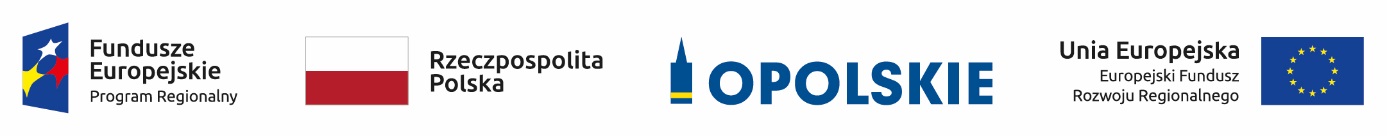 ZAŁĄCZNIK NR 7Kryteria wyboru projektów dla poddziałania 5.3.1 Dziedzictwo kulturowe i kulturaRPO WO 2014-2020Wersja nr 1OPOLE, sierpień 2019 r.KRYTERIA FORMALNE DLA WSZYSTKICH DZIAŁAŃ I PODDZIAŁAŃ RPO WO 2014-2020 (z wyłączeniem działań/poddziałań wdrażanych przez instrumenty finansowe)KRYTERIUM ŚRODOWISKOWE DLA WSZYSTKICH DZIAŁAŃ I PODDZIAŁAŃ RPO WO 2014-2020 (z wyłączeniem działań/poddziałań wdrażanych przez instrumenty finansowe)KRYTERIA MERYTORYCZNE - UNIWERSALNEDLA WSZYSTKICH DZIAŁAŃ I PODDZIAŁAŃ RPO WO 2014-2020(z wyłączeniem działań/poddziałań wdrażanych przez instrumenty finansowe)KRYTERIA MERYTORYCZNE SZCZEGÓŁOWEDLA PODDZIAŁANIA 
5.3.1 DZIEDZICTWO KULTUROWE I KULTURA Kryteria formalne (TAK/NIE)Kryteria formalne (TAK/NIE)Kryteria formalne (TAK/NIE)Kryteria formalne (TAK/NIE)Kryteria formalne (TAK/NIE)Kryteria formalne (TAK/NIE)Kryteria formalne (TAK/NIE)Kryteria formalne (TAK/NIE)LPLPNazwa kryteriumŹródło informacjiŹródło informacjiCharakter kryterium
W/BCharakter kryterium
W/BDefinicja112334451.1.Wnioskodawca/Partner uprawniony do składania wniosku o dofinansowanie projektuWniosek wraz 
z załącznikamiWniosek wraz 
z załącznikamiBezwzględnyBezwzględnyTypy potencjalnych beneficjentów określone w "Szczegółowym opisie osi priorytetowych RPO WO 2014-2020".Zgodnie z podpisanym oświadczeniem we wniosku Wnioskodawca oraz partnerzy (jeśli dotyczy) nie podlegają wykluczeniu z ubiegania się o dofinansowanie na podstawie:art. 207 ust. 4 ustawy z dnia 27 sierpnia 2009 r. o finansach publicznych,art. 12 ustawy z dnia 15 czerwca 2012 r. o skutkach powierzania wykonywania pracy cudzoziemcom przebywającym wbrew przepisom na terytorium Rzeczypospolitej Polskiej,art. 9 ustawy z dnia 28 października 2002 r. o odpowiedzialności podmiotów zbiorowych za czyny zabronione pod groźbą kary.Ponadto na podstawie podpisanego oświadczenia weryfikacji podlega, czy operacje wybrane do wsparcia nie obejmują kategorii wydatków stanowiących część operacji, które są lub powinny być objęte procedurą odzyskiwania w następstwie przeniesienia działalności produkcyjnej poza obszar objęty programem.2.2.Typ projektu możliwy do realizacji w ramach działania / poddziałania, zakresu konkursuWniosek wraz 
z załącznikamiWniosek wraz 
z załącznikamiBezwzględnyBezwzględnyTypy dopuszczalnych projektów określone w "Szczegółowym opisie osi priorytetowych RPO WO 2014-2020", ogłoszeniu o naborze wniosków oraz regulaminie konkursu. Ponadto, projekty z zakresu Zrównoważonego transportu na rzecz mobilności mieszkańców, realizowane w trybie pozakonkursowym wynikają z zatwierdzonego przez Komisję Europejską Planu Transportowego Województwa Opolskiego 2020 (z perspektywą do 2025).Ocena projektu może skutkować skierowaniem do jednorazowego uzupełnienia/poprawienia. 3.3.Projekt jest zgodny 
ze Szczegółowym Opisem Osi Priorytetowych RPO WO 2014-2020. Zakres EFRR) (dokument aktualny na dzień ogłoszenia konkursu - wersja przyjęta przez Zarząd Województwa Opolskiego Uchwałą nr 385/2015 z dnia 19 marca 2015 r. z późn. zmianami), w tym w zakresie:- limitów i ograniczeń w realizacji projektów (jeżeli dotyczy),Wniosek wraz 
z załącznikamiWniosek wraz 
z załącznikamiBezwzględnyBezwzględnyKryterium weryfikowane na podstawie zapisów wniosku 
o dofinansowanie projektu i załączników, wypełnionych na podstawie instrukcji.Ocena projektu może skutkować skierowaniem do jednorazowego uzupełnienia/poprawienia. 4.4.Wnioskodawca określił wartość docelową większą od zera przynajmniej dla jednego wskaźnika w projekcie.Wniosek 
o dofinansowanieWniosek 
o dofinansowanieBezwzględnyBezwzględnyWnioskodawca określa wartość docelową większą od zera przynajmniej dla jednego wskaźnika w projekcie.5.5.Kryterium dot. projektów pozakonkursowych 
Do dofinansowania nie może zostać wybrany projekt, który został usunięty z wykazu projektów pozakonkursowych (stanowiącego załącznik do SZOOP) Wniosek 
o dofinansowanieWniosek 
o dofinansowanieBezwzględnyBezwzględnyZgodnie z Wytycznymi właściwego ministra ds. rozwoju w zakresie trybów wyboru projektów na lata 2014-2020.6.6.Projekt nie został zakończony przed złożeniem formularza wnioskuWniosek 
o dofinansowanieWniosek 
o dofinansowanieBezwzględnyBezwzględnyNa podstawie art. 65 Rozporządzenia Parlamentu Europejskiego i Rady nr 1303/2013 z 17 grudnia 2013 r. projekty nie zostaną wybrane do wsparcia z EFSI, jeśli zostały one fizycznie ukończone lub w pełni wdrożone przed złożeniem wniosku o dofinansowanie w ramach programu operacyjnego, niezależnie od tego, czy wszystkie powiązane z nim płatności zostały dokonane przez beneficjenta.7.7.Projekt realizowany na terenie województwa opolskiegoWniosek wraz 
z załącznikamiWniosek wraz 
z załącznikamiBezwzględnyBezwzględnySprawdza się, czy projekt jest realizowany na terenie województwa opolskiego oraz czy Wnioskodawca (Lider) prowadzi/będzie prowadził biuro projektu na terenie województwa opolskiego.8.8.Partnerstwo w projekcieWniosek wraz 
z załącznikamiWniosek wraz 
z załącznikamiBezwzględnyBezwzględnyW sytuacji kiedy projekt realizowany jest w partnerstwie, Wnioskodawca zobligowany jest spełniać wymogi utworzenia partnerstwa wskazane 
w art. 33 ustawy o zasadach realizacji programów w zakresie polityki spójności finansowanych w perspektywie 2014-2020 na etapie złożenia wniosku o dofinansowanie. Spełnienie przedmiotowego kryterium weryfikowane będzie w oparciu o oświadczenie zawarte w formularzu wniosku o dofinansowanie projektu.9.9.Podmiot aplikujący 
o dofinansowanie składa dopuszczalną w Regulaminie konkursu liczbę wniosków 
o dofinansowanie projektu 
i/lub zawiera dopuszczalną 
w Regulaminie konkursu liczbę partnerstw (jeśli dotyczy)Wniosek wraz 
z załącznikamiWniosek wraz 
z załącznikamiBezwzględnyBezwzględnyW ramach kryterium weryfikuje się liczbę złożonych przez Wnioskodawcę wniosków o dofinansowanie projektu i/lub zawartych przez niego partnerstw w innych wnioskach w przypadku, gdy Instytucja Organizująca Konkurs określi takie wymogi w Regulaminie konkursu.Komitet Monitorujący upoważnia Instytucję Organizującą Konkurs do ograniczenia liczby składanych wniosków i/lub zawartych partnerstw 
w innych wnioskach o dofinansowanie w ramach konkursu.Ocena kryterium może skutkować wezwaniem Wnioskodawców (jeśli 
w ich wnioskach występuje ten sam podmiot jako Wnioskodawca lub Partner ponad limit określony w Regulaminie konkursu) do wycofania wniosków o dofinansowanie projektów w liczbie umożliwiającej spełnienie przedmiotowego kryterium. W przypadku, gdy Wnioskodawcy odmówią wycofania wniosków o dofinansowanie projektu, kryterium zostaje uznane za niespełnione, co oznacza negatywną ocenę wszystkich projektów, w których ten sam podmiot występuje jako Wnioskodawca lub Partner ponad limit określony w Regulaminie konkursu.*Uwaga dotycząca wszystkich kryteriów: pojęcie „region” jest równoznaczne z województwem opolskim.*Uwaga dotycząca wszystkich kryteriów: pojęcie „region” jest równoznaczne z województwem opolskim.*Uwaga dotycząca wszystkich kryteriów: pojęcie „region” jest równoznaczne z województwem opolskim.*Uwaga dotycząca wszystkich kryteriów: pojęcie „region” jest równoznaczne z województwem opolskim.*Uwaga dotycząca wszystkich kryteriów: pojęcie „region” jest równoznaczne z województwem opolskim.*Uwaga dotycząca wszystkich kryteriów: pojęcie „region” jest równoznaczne z województwem opolskim.*Uwaga dotycząca wszystkich kryteriów: pojęcie „region” jest równoznaczne z województwem opolskim.*Uwaga dotycząca wszystkich kryteriów: pojęcie „region” jest równoznaczne z województwem opolskim.Kryterium dodatkowe dla projektów, których realizacja rozpoczęła się przed dniem złożenia wniosku o dofinansowanieKryterium dodatkowe dla projektów, których realizacja rozpoczęła się przed dniem złożenia wniosku o dofinansowanieKryterium dodatkowe dla projektów, których realizacja rozpoczęła się przed dniem złożenia wniosku o dofinansowanieKryterium dodatkowe dla projektów, których realizacja rozpoczęła się przed dniem złożenia wniosku o dofinansowanieKryterium dodatkowe dla projektów, których realizacja rozpoczęła się przed dniem złożenia wniosku o dofinansowanieKryterium dodatkowe dla projektów, których realizacja rozpoczęła się przed dniem złożenia wniosku o dofinansowanieKryterium dodatkowe dla projektów, których realizacja rozpoczęła się przed dniem złożenia wniosku o dofinansowanieKryterium dodatkowe dla projektów, których realizacja rozpoczęła się przed dniem złożenia wniosku o dofinansowanie1.Projekt realizowany prawidłowo, zgodnie z obowiązującymi przepisami prawaProjekt realizowany prawidłowo, zgodnie z obowiązującymi przepisami prawaProjekt realizowany prawidłowo, zgodnie z obowiązującymi przepisami prawaWniosek wraz 
z załącznikamiBezwzględnyWeryfikacja prawidłowości ponoszonych wydatków na podstawie oświadczenia Wnioskodawcy.  Weryfikacja prawidłowości ponoszonych wydatków na podstawie oświadczenia Wnioskodawcy.  LPNazwa kryteriumŹródło informacjiCharakter kryterium
W/BDefinicja12345Kryterium środowiskoweWniosek wraz 
z załącznikamiBezwzględnyW ramach kryterium bada się, czy projekt nie wpływa znacząco negatywnie na środowisko. Kryterium badane jest przez jednego eksperta w ramach dziedziny ocena oddziaływania przedsięwzięcia na środowisko.Kryterium może być weryfikowane na każdym etapie konkursu/ Procedury pozakonkursowej na podstawie zapisów wniosku 
o dofinansowanie projektu i załączników do wniosku.Ocena kryterium może skutkować skierowaniem do uzupełnienia/poprawienia w zakresie i terminie zgodnie
z zaleceniami ww. eksperta. Ww. termin na uzupełnienie dokumentacji ekspert ustala indywidualnie w odniesieniu dla każdej dokumentacji projektowej. W zależności od charakteru uzupełnień wynosi:nie mniej niż 7 dni kalendarzowych 
(np. w przypadku Formularza w zakresie oceny oddziaływania na środowisko);nie więcej niż 6 miesięcy.Ww. terminy liczone są zgodnie z zasadami doręczania i obliczania terminów, wskazanymi w Regulaminie konkursu/Procedurze pozakonkursowej. Ekspert może każdorazowo wyznaczyć nowy termin dostarczenia dokumentacji, jednak sumarycznie okres ten nie może przekroczyć 6 miesięcy. Powyższe nie wymaga decyzji Zarządu Województwa Opolskiego. Uzyskanie zgody Zarządu Województwa Opolskiego na wydłużenie terminu przedłożenia dokumentacji jest niezbędne w momencie, w którym Wnioskodawca przekroczył maksymalny sześciomiesięczny okres na dokonanie stosownych uzupełnień (dotyczy uzasadnionych przypadków). Wnioskodawca, który nie ma możliwości dostarczenia na czas wymaganych dokumentów, zobligowany jest do wystosowania do IOK pisma z prośbą o wyrażenie zgody na wydłużenie terminu dostarczenia dokumentów. W przypadku braku możliwości  dotrzymania przez Wnioskodawcę wyznaczonego terminu w uzasadnionych przypadkach Zarząd Województwa Opolskiego może podjąć indywidualną decyzję 
o wydłużeniu terminu dostarczenia uzupełnień.W przypadku stwierdzenia przez eksperta konieczności poprawy/uzupełnienia dokumentacji, projekt może zostać warunkowo wybrany do dofinansowania. Warunkiem podpisania umowy o dofinansowanie projektu jest spełnienie ww. kryterium.Kryteria merytoryczne uniwersalne (TAK/NIE)Kryteria merytoryczne uniwersalne (TAK/NIE)Kryteria merytoryczne uniwersalne (TAK/NIE)Kryteria merytoryczne uniwersalne (TAK/NIE)Kryteria merytoryczne uniwersalne (TAK/NIE)LPNazwa kryteriumŹródło informacjiCharakter kryterium
W/BDefinicja123451.Założenia projektu zgodne 
z celami działania / poddziałania / typem projektu Wniosek wraz 
z załącznikamiBezwzględnySprawdza się zgodność założeń projektu z celami działania określonymi 
w Regionalnym Programie Operacyjnym Województwa Opolskiego na lata 2014-2020 oraz w „Szczegółowym opisie osi priorytetowych RPO WO 2014-2.Wykonalność  i efektywność projektu Wniosek wraz 
z załącznikamiBezwzględnyBada się wykonalność projektu wg:planowanego harmonogramu;zakresu rzeczowego, realności i zasadności planowanych wydatków do realizacji projektu;złożoności procedur przetargowych; innych okoliczności warunkujących terminową realizację projektu; wykonalność instytucjonalną (w tym bada się, czy wnioskodawca posiada zdolność instytucjonalną, organizacyjną i kadrową do realizacji projektu, gwarantującą stabilne zarządzanie projektem (zgodnie z przyjętymi celami)). Bada się zgodność założeń projektu z:innymi regulacjami prawnymi;a także Wytycznymi ministra właściwego ds. rozwoju;zapisami Szczegółowego opisu osi priorytetowych RPO WO 2014-2020.Ocena projektu może skutkować skierowaniem do jednorazowego uzupełnienia/poprawienia.3.Finansowa wykonalność 
i efektywność projektuWniosek wraz 
z załącznikamiBezwzględnyBada się: zgodność, poprawność przedstawionych analiz finansowych 
i ekonomicznych (np. w zakresie prawidłowości wyliczenia luki finansowej, rekompensaty);efektywność i wykonalność finansową projektu.Ocena projektu może skutkować skierowaniem do jednorazowego uzupełnienia/poprawienia.4,Kwalifikowalność wydatkówWniosek wraz 
z załącznikamiBezwzględnyBada się racjonalność i efektywność wydatków zaplanowanych/poniesionych 
w ramach projektu z uwzględnieniem:zakresu rzeczowego projektu, który musi spełniać wymogi określone 
w Wytycznych ministra właściwego ds. rozwoju w zakresie kwalifikowal-ności wydatków w ramach Europejskiego Funduszu Rozwoju Regionalnego, Europejskiego Funduszu Społecznego oraz Funduszu Spójności na lata 2014-2020 oraz w przypadku projektów objętych pomocą publiczną zgodnie z programem pomocy publicznej i odpowiednimi aktami normatywnymi;czy wydatki wskazane w projekcie co do zasady można uznać za kwalifikowalne (m.in. czy koszty wpisują się w typy projektów określone 
w obowiązującym Regulaminie konkursu/procedurze pozakonkursowej;niezbędności do realizacji projektu.Ocena projektu może skutkować skierowaniem do jednorazowego uzupełnienia/poprawienia.5.Kwalifikowalność wydatków 
w zakresie finansowo-ekonomicznymWniosek wraz 
z załącznikamiBezwzględnyBada się racjonalność i efektywność wydatków zaplanowanych/poniesionych 
w ramach projektu z uwzględnieniem:kwalifikowalności wydatków zgodnie z Wytycznymi ministra właściwego ds. rozwoju w zakresie kwalifikowalności wydatków 
w ramach Europejskiego Funduszu Rozwoju Regionalnego, Europejskiego Funduszu Społecznego oraz Funduszu Spójności na lata 2014-2020 oraz w przypadku projektów objętych pomocą publiczną zgodnie z programem pomocy publicznej i odpowiednimi aktami normatywnymi;czy wydatki nie są zawyżone w stosunku do cen rynkowych;prawidłowości wyliczenia stawek jednostkowych lub ryczałtowych/kwot ryczałtowych.Ocena projektu może skutkować skierowaniem do jednorazowego uzupełnienia/poprawienia.6.Projekt spełnia zasady udzielania pomocy publicznejWniosek wraz 
z załącznikamiBezwzględnySprawdza się m.in., czy prawidłowo założono występowanie pomocy publicznej, kwalifikowalność wydatków zgodnie z odpowiednimi rozporządzeniami właściwego ministra oraz odpowiednimi przepisami określającymi zasady udzielania pomocy publicznej. Badana jest kompletność dokumentacji złożonej przez wnioskodawcę dla potrzeb weryfikacji spełniania kryterium.Ocena projektu może skutkować skierowaniem do jednorazowego uzupełnienia/poprawienia.7.Instytucjonalna i organizacyjna trwałość projektu Wniosek wraz 
z załącznikamiBezwzględnyBada się trwałość projektu:instytucjonalną,organizacyjną.Badana jest kompletność dokumentacji złożonej przez wnioskodawcę dla potrzeb weryfikacji spełniania kryterium.Ocena projektu może skutkować skierowaniem do jednorazowego uzupełnienia/poprawienia.8.Finansowa trwałość projektuWniosek wraz 
z załącznikamiBezwzględnyBada się finansową trwałość projektu.Badana jest kompletność dokumentacji złożonej przez wnioskodawcę dla potrzeb weryfikacji spełniania kryterium.Ocena projektu może skutkować skierowaniem do jednorazowego uzupełnienia/poprawienia.9.Wpływ projektu na zasadę zrównoważonego rozwojuWniosek wraz 
z załącznikamiBezwzględnyWnioskodawca wykazał, że projekt będzie miał pozytywny wpływ na zasadę  zrównoważonego rozwoju. Głównym założeniem tej zasady jest zachowanie zasobów i walorów środowiska w stanie zapewniającym trwałe i nie doznające uszczerbku możliwości korzystania z nich zarówno przez obecne, jak i przyszłe pokolenia. Działania te muszą jednocześnie dążyć do zachowania trwałości procesów przyrodniczych oraz naturalnej różnorodności biologicznej. 
W praktyce może to oznaczać podejmowanie zaostrzonych działań wykraczających poza obowiązujące przepisy prawa krajowego, jak i UE 
w zakresie ochrony środowiska, dotyczyć może także wdrożonych 
w jednostkach systemów zarządzania środowiskiem oraz stosowania zielonych zamówień publicznych. Państwa członkowskie i Komisja zapewniają, aby wymogi ochrony środowiska, efektywnego gospodarowania zasobami, dostosowanie do zmian klimatu i łagodzenia jej skutków, różnorodność biologiczna, odporność na klęski żywiołowe oraz zapobieganie ryzyku 
i zarządzanie ryzykiem były promowane podczas przygotowania i wdrażania umów partnerstwa i programów.Dopuszcza się w uzasadnionych przypadkach, neutralny wpływ produktów projektu na zasadę zrównoważonego rozwoju. Jeżeli Wnioskodawca uznaje, że któryś z produktów projektu ma neutralny wpływ na realizację tej zasady, wówczas taka deklaracja wraz z uzasadnieniem powinna być zamieszczona 
w treści wniosku o dofinansowanie. Neutralność produktu projektu musi wynikać z zapisów wniosku o dofinansowanie. W takim przypadku kryterium uznaje się za spełnione.Ocena projektu może skutkować skierowaniem do jednorazowego uzupełnienia/poprawienia.10.Wpływ projektu na zasadę równości szans mężczyzn i kobietWniosek wraz 
z załącznikamiBezwzględnyWnioskodawca wykazał, że projekt będzie miał pozytywny wpływ na zasadę równości szans mężczyzn i kobiet. Zasada ta ma prowadzić do podejmowania działań na rzecz osiągnięcia stanu, w którym kobietom i mężczyznom przypisuje się taką samą wartość społeczną, równe prawa i równe obowiązki oraz gdy mają oni równy dostęp do zasobów, z których mogą korzystać. Zasada ta ma gwarantować możliwość wyboru drogi życiowej bez ograniczeń wynikających ze stereotypów płci.  Dopuszcza się, w uzasadnionych przypadkach, neutralny wpływ projektu na zasadę równości szans mężczyzn i kobiet. Jeżeli Wnioskodawca uznaje, że  projekt ma neutralny wpływ na realizację tej zasady, wówczas taka deklaracja wraz z uzasadnieniem powinna być zamieszczona w treści wniosku 
o dofinansowanie. Neutralność projektu musi wynikać z zapisów wniosku 
o dofinansowanie. W takim przypadku kryterium uznaje się za spełnione.Ocena projektu może skutkować skierowaniem do jednorazowego uzupełnienia/poprawienia.11.Wpływ projektu na zasadę niedyskryminacji w tym niedyskryminacji ze względu na niepełnosprawnośćWniosek wraz 
z załącznikamiBezwzględnyWnioskodawca wykazał, że projekt będzie miał pozytywny wpływ na zasadę niedyskryminacji, w tym dostępności dla osób z niepełnoprawnościami. Przez pozytywny wpływ należy rozumieć: zapewnienie dostępności infrastruktury, transportu, towarów, usług, technologii i systemów informacyjno-komunikacyjnych oraz wszelkich innych produktów projektów (które nie zostały uznane za neutralne) dla wszystkich ich użytkowników, zgodnie ze standardami dostępności, stanowiącymi załącznik do Wytycznych w zakresie realizacji zasady równości szans i niedyskryminacji, w tym dostępności dla osób z niepełno-sprawnościami oraz zasady równości szans kobiet i mężczyzn w ramach funduszy unijnych na lata 2014-2020.Ponadto, bada się zgodność projektu z koncepcją uniwersalnego projektowania w przypadku stworzenia nowych produktów, stosowania racjonalnych usprawnień, o ile wymaga tego charakter projektu.  Sprawdza się, czy wytworzona w ramach projektu infrastruktura zwiększa dostępność i eliminuje bariery dla osób niepełnosprawnych. Bada się, czy założenia projektowe uwzględniają równy dostęp dla wszystkich, z uwzględnieniem potrzeb tych użytkowników, których funkcjonowanie jest w jakimś aspekcie ograniczone.Dopuszcza się, w uzasadnionych przypadkach, neutralny wpływ produktów projektu na zasadę niedyskryminacji, w tym na zasadę niedyskryminacji ze względu na niepełnosprawność. Jeżeli Wnioskodawca uznaje, że któryś 
z produktów projektu ma neutralny wpływ na realizację tej zasady, wówczas taka deklaracja wraz z uzasadnieniem powinna być zamieszczona w treści wniosku o dofinansowanie. Neutralność produktu projektu musi wynikać 
z zapisów wniosku o dofinansowanie. W takim przypadku kryterium uznaje się za spełnione.Ocena projektu może skutkować skierowaniem do jednorazowego uzupełnienia/poprawienia.12.Wkład w realizację celu szczegółowego Priorytetu InwestycyjnegoWniosek wraz 
z załącznikamiBezwzględnyBada się zgodność z celem określonym dla danego działania/poddziałania 
w Regionalnym Programie Operacyjnym Województwa Opolskiego na lata 2014-2020. Ocena projektu może skutkować skierowaniem do jednorazowego uzupełnienia/poprawienia.13.Wybrane wskaźniki są adekwatne do określonego na poziomie projektu celu/ typu projektu.Wniosek 
o dofinansowanieBezwzględnySprawdza się, czy wybrane wskaźniki w sposób kompleksowy opisują zakres rzeczowy i charakter projektu, a także czy mierzą założone w nim cele. Ocena projektu może skutkować skierowaniem do jednorazowego uzupełnienia/poprawienia.14.Założone wartości docelowe wskaźników większe od zera są realne do osiągnięciaWniosek 
o dofinansowanieBezwzględnySprawdza się realność przyjętych do osiągnięcia wartości docelowych wskaźników w odniesieniu przede wszystkim do: wartości finansowej projektu, czasu i miejsca realizacji, kondycji finansowej wnioskodawcy oraz innych czynników istotnych dla realizacji przedsięwzięcia.Ocena projektu może skutkować skierowaniem do jednorazowego uzupełnienia/poprawienia.15Termin realizacji projektu
Wniosek 
o dofinansowanieBezwzględnyTermin zakończenia finansowej realizacji projektu nie może wykraczać poza 24 miesiące od orientacyjnej daty rozstrzygnięcia konkursu, a Beneficjent zostanie w umowie o dofinansowanie zobowiązany do złożenia wniosku 
o płatność końcową w terminie 15 dni kalendarzowych od dnia zakończenia finansowej realizacji projektu. W uzasadnionych przypadkach na wniosek Beneficjenta ZWO może wyrazić zgodę na wydłużenie wskazanego we wniosku okresu realizacji projektu. W uzasadnionych przypadkach IZ RPO WO 2014-2020 może wyrazić zgodę na wydłużenie terminu na złożenie wniosku 
o płatność końcową.Ocena projektu może skutkować skierowaniem do jednorazowego uzupełnienia/poprawienia.Oś priorytetowa Oś priorytetowa Oś priorytetowa Oś priorytetowa Oś priorytetowa V Ochrona środowiska, dziedzictwa kulturowego i naturalnegoV Ochrona środowiska, dziedzictwa kulturowego i naturalnegoV Ochrona środowiska, dziedzictwa kulturowego i naturalnegoV Ochrona środowiska, dziedzictwa kulturowego i naturalnegoV Ochrona środowiska, dziedzictwa kulturowego i naturalnegoV Ochrona środowiska, dziedzictwa kulturowego i naturalnegoV Ochrona środowiska, dziedzictwa kulturowego i naturalnegoV Ochrona środowiska, dziedzictwa kulturowego i naturalnegoV Ochrona środowiska, dziedzictwa kulturowego i naturalnegoV Ochrona środowiska, dziedzictwa kulturowego i naturalnegoDziałanieDziałanieDziałanieDziałanieDziałanie5.3 Ochrona dziedzictwa kulturowego i kultury5.3 Ochrona dziedzictwa kulturowego i kultury5.3 Ochrona dziedzictwa kulturowego i kultury5.3 Ochrona dziedzictwa kulturowego i kultury5.3 Ochrona dziedzictwa kulturowego i kultury5.3 Ochrona dziedzictwa kulturowego i kultury5.3 Ochrona dziedzictwa kulturowego i kultury5.3 Ochrona dziedzictwa kulturowego i kultury5.3 Ochrona dziedzictwa kulturowego i kultury5.3 Ochrona dziedzictwa kulturowego i kulturyPoddziałaniePoddziałaniePoddziałaniePoddziałaniePoddziałanie5.3.1 Dziedzictwo kulturowe i kultura5.3.1 Dziedzictwo kulturowe i kultura5.3.1 Dziedzictwo kulturowe i kultura5.3.1 Dziedzictwo kulturowe i kultura5.3.1 Dziedzictwo kulturowe i kultura5.3.1 Dziedzictwo kulturowe i kultura5.3.1 Dziedzictwo kulturowe i kultura5.3.1 Dziedzictwo kulturowe i kultura5.3.1 Dziedzictwo kulturowe i kultura5.3.1 Dziedzictwo kulturowe i kulturaDla wszystkich typów projektówDla wszystkich typów projektówDla wszystkich typów projektówDla wszystkich typów projektówDla wszystkich typów projektówDla wszystkich typów projektówDla wszystkich typów projektówDla wszystkich typów projektówDla wszystkich typów projektówDla wszystkich typów projektówDla wszystkich typów projektówDla wszystkich typów projektówDla wszystkich typów projektówDla wszystkich typów projektówDla wszystkich typów projektówKryteria merytoryczne szczegółowe (TAK/NIE)Kryteria merytoryczne szczegółowe (TAK/NIE)Kryteria merytoryczne szczegółowe (TAK/NIE)Kryteria merytoryczne szczegółowe (TAK/NIE)Kryteria merytoryczne szczegółowe (TAK/NIE)Kryteria merytoryczne szczegółowe (TAK/NIE)Kryteria merytoryczne szczegółowe (TAK/NIE)Kryteria merytoryczne szczegółowe (TAK/NIE)Kryteria merytoryczne szczegółowe (TAK/NIE)Kryteria merytoryczne szczegółowe (TAK/NIE)Kryteria merytoryczne szczegółowe (TAK/NIE)Kryteria merytoryczne szczegółowe (TAK/NIE)Kryteria merytoryczne szczegółowe (TAK/NIE)Kryteria merytoryczne szczegółowe (TAK/NIE)Kryteria merytoryczne szczegółowe (TAK/NIE)LPLPNazwa kryteriumNazwa kryteriumNazwa kryteriumNazwa kryteriumNazwa kryteriumŹródło informacjiŹródło informacjiŹródło informacjiCharakter kryterium W/BCharakter kryterium W/BCharakter kryterium W/BCharakter kryterium W/BDefinicja1122222333444451.1.Projekt nie dotyczy organizacji imprez o charakterze kulturalnymProjekt nie dotyczy organizacji imprez o charakterze kulturalnymProjekt nie dotyczy organizacji imprez o charakterze kulturalnymProjekt nie dotyczy organizacji imprez o charakterze kulturalnymProjekt nie dotyczy organizacji imprez o charakterze kulturalnymWniosek wraz z załącznikamiWniosek wraz z załącznikamiWniosek wraz z załącznikamiBezwzględnyBezwzględnyBezwzględnyBezwzględnyW ramach działania 5.3 nie będą finansowane projekty dotyczące organizacji imprez 
o charakterze kulturalnym, takich jak wystawy, festiwale.2.2.Projekt swym zakresem nie obejmuje budowy od podstaw nowej infrastruktury kulturalnejProjekt swym zakresem nie obejmuje budowy od podstaw nowej infrastruktury kulturalnejProjekt swym zakresem nie obejmuje budowy od podstaw nowej infrastruktury kulturalnejProjekt swym zakresem nie obejmuje budowy od podstaw nowej infrastruktury kulturalnejProjekt swym zakresem nie obejmuje budowy od podstaw nowej infrastruktury kulturalnejWniosek wraz z załącznikamiWniosek wraz z załącznikamiWniosek wraz z załącznikamiBezwzględnyBezwzględnyBezwzględnyBezwzględnyW ramach działania 5.3 nie będzie finansowana budowa od podstaw nowej infrastruktury kulturalnej.3.3.Zrównoważenie finansowe
i trwałość finansowania projektu Zrównoważenie finansowe
i trwałość finansowania projektu Zrównoważenie finansowe
i trwałość finansowania projektu Zrównoważenie finansowe
i trwałość finansowania projektu Zrównoważenie finansowe
i trwałość finansowania projektu Wniosek wraz z załącznikamiWniosek wraz z załącznikamiWniosek wraz z załącznikamiBezwzględnyBezwzględnyBezwzględnyBezwzględnyW projektach musi zostać wykazane zrównoważenie finansowe, trwałość ich finansowania w okresie eksploatacyjnym z uwzględnieniem prognoz dotyczących popytu oraz przychodów generowanych przez bezpośrednich użytkowników, a także z uwzględnieniem środków własnych beneficjenta oraz subwencji ze strony właściwych podmiotów.Kryterium weryfikowane na podstawie zapisów zawartych w Studium Wykonalności Inwestycji.4.4.Limity wsparcia(jeśli dotyczy)Limity wsparcia(jeśli dotyczy)Limity wsparcia(jeśli dotyczy)Limity wsparcia(jeśli dotyczy)Limity wsparcia(jeśli dotyczy)Wniosek wraz z załącznikamiWniosek wraz z załącznikamiWniosek wraz z załącznikamiBezwzględnyBezwzględnyBezwzględnyBezwzględnyW przypadku projektów dot. obiektu wpisanego na Listę Światowego Dziedzictwa UNESCO lub uznanego przez Prezydenta RP za Pomnik Historii lub zlokalizowanego na obszarze objętym wpisem na Listę Światowego Dziedzictwa UNESCO lub położonego na obszarze uznanym za Pomnik Historii przez Prezydenta RP, wartość całkowita projektu nie przekracza 2 mln euro.Kryteria merytoryczne szczegółowe (TAK/NIE)Kryteria merytoryczne szczegółowe (TAK/NIE)Kryteria merytoryczne szczegółowe (TAK/NIE)Kryteria merytoryczne szczegółowe (TAK/NIE)Kryteria merytoryczne szczegółowe (TAK/NIE)Kryteria merytoryczne szczegółowe (TAK/NIE)Kryteria merytoryczne szczegółowe (TAK/NIE)Kryteria merytoryczne szczegółowe (TAK/NIE)Kryteria merytoryczne szczegółowe (TAK/NIE)Kryteria merytoryczne szczegółowe (TAK/NIE)Kryteria merytoryczne szczegółowe (TAK/NIE)Kryteria merytoryczne szczegółowe (TAK/NIE)Kryteria merytoryczne szczegółowe (TAK/NIE)Kryteria merytoryczne szczegółowe (TAK/NIE)Kryteria merytoryczne szczegółowe (TAK/NIE)Kryteria merytoryczne szczegółowe (TAK/NIE)LPLPLPNazwa kryteriumNazwa kryteriumNazwa kryteriumNazwa kryteriumNazwa kryteriumŹródło informacjiŹródło informacjiŹródło informacjiCharakter kryterium W/BCharakter kryterium W/BDefinicjaDefinicjaDefinicja11122222333445555.5.5.Działania edukacyjne, informacyjne jako integralny element projektu(jeśli dotyczy)Działania edukacyjne, informacyjne jako integralny element projektu(jeśli dotyczy)Działania edukacyjne, informacyjne jako integralny element projektu(jeśli dotyczy)Działania edukacyjne, informacyjne jako integralny element projektu(jeśli dotyczy)Działania edukacyjne, informacyjne jako integralny element projektu(jeśli dotyczy)Wniosek wraz z załącznikamiWniosek wraz z załącznikamiWniosek wraz z załącznikamiBezwzględnyBezwzględnyDziałania edukacyjne, informacyjne będą stanowiły integralny element projektu w przypadku, gdy będą realizowane w ramach projektu. Działania takie nie mogą stanowić odrębnego typu przedsięwzięcia.Działania edukacyjne, informacyjne będą stanowiły integralny element projektu w przypadku, gdy będą realizowane w ramach projektu. Działania takie nie mogą stanowić odrębnego typu przedsięwzięcia.Działania edukacyjne, informacyjne będą stanowiły integralny element projektu w przypadku, gdy będą realizowane w ramach projektu. Działania takie nie mogą stanowić odrębnego typu przedsięwzięcia.6.6.6.Działania dotyczące wykorzystania, rozwoju aplikacji i usług teleinformatycznych związanych z kulturą i turystyką jako integralny element projektu (jeśli dotyczy)Działania dotyczące wykorzystania, rozwoju aplikacji i usług teleinformatycznych związanych z kulturą i turystyką jako integralny element projektu (jeśli dotyczy)Działania dotyczące wykorzystania, rozwoju aplikacji i usług teleinformatycznych związanych z kulturą i turystyką jako integralny element projektu (jeśli dotyczy)Działania dotyczące wykorzystania, rozwoju aplikacji i usług teleinformatycznych związanych z kulturą i turystyką jako integralny element projektu (jeśli dotyczy)Działania dotyczące wykorzystania, rozwoju aplikacji i usług teleinformatycznych związanych z kulturą i turystyką jako integralny element projektu (jeśli dotyczy)Wniosek wraz z załącznikamiWniosek wraz z załącznikamiWniosek wraz z załącznikamiBezwzględnyBezwzględnyDziałania dotyczące wykorzystania, rozwoju aplikacji i usług teleinformatycznych związanych 
z kulturą i turystyką będą stanowiły integralny element projektu w przypadku, gdy będą realizowane w ramach projektu. Działania takie nie mogą stanowić odrębnego typu przedsięwzięcia.Działania dotyczące wykorzystania, rozwoju aplikacji i usług teleinformatycznych związanych 
z kulturą i turystyką będą stanowiły integralny element projektu w przypadku, gdy będą realizowane w ramach projektu. Działania takie nie mogą stanowić odrębnego typu przedsięwzięcia.Działania dotyczące wykorzystania, rozwoju aplikacji i usług teleinformatycznych związanych 
z kulturą i turystyką będą stanowiły integralny element projektu w przypadku, gdy będą realizowane w ramach projektu. Działania takie nie mogą stanowić odrębnego typu przedsięwzięcia.7.7.7.Wartość projektu ograniczona finansowo ze względu na jego zakres (jeśli dotyczy)Wartość projektu ograniczona finansowo ze względu na jego zakres (jeśli dotyczy)Wartość projektu ograniczona finansowo ze względu na jego zakres (jeśli dotyczy)Wartość projektu ograniczona finansowo ze względu na jego zakres (jeśli dotyczy)Wartość projektu ograniczona finansowo ze względu na jego zakres (jeśli dotyczy)Wniosek wraz z załącznikamiWniosek wraz z załącznikamiWniosek wraz z załącznikamiBezwzględnyBezwzględnyKoszt całkowity projektu z zakresu:konserwacji, restauracji, rewaloryzacji zabytków drewnianych (zarówno nieruchomych, jak i ruchomych),projekty dotyczące rozwoju czytelnictwa w miastach wojewódzkich,projekty dotyczące rozwoju sztuki współczesnej w miastach wojewódzkich,konserwacji, restauracji, rewaloryzacji, adaptacji na cele kulturalne oraz zabezpieczenia przed kradzieżą i zniszczeniem ruchomych i nieruchomych zabytków techniki nie przekracza 2 mln euro.Koszt całkowity projektu z zakresu:konserwacji, restauracji, rewaloryzacji zabytków drewnianych (zarówno nieruchomych, jak i ruchomych),projekty dotyczące rozwoju czytelnictwa w miastach wojewódzkich,projekty dotyczące rozwoju sztuki współczesnej w miastach wojewódzkich,konserwacji, restauracji, rewaloryzacji, adaptacji na cele kulturalne oraz zabezpieczenia przed kradzieżą i zniszczeniem ruchomych i nieruchomych zabytków techniki nie przekracza 2 mln euro.Koszt całkowity projektu z zakresu:konserwacji, restauracji, rewaloryzacji zabytków drewnianych (zarówno nieruchomych, jak i ruchomych),projekty dotyczące rozwoju czytelnictwa w miastach wojewódzkich,projekty dotyczące rozwoju sztuki współczesnej w miastach wojewódzkich,konserwacji, restauracji, rewaloryzacji, adaptacji na cele kulturalne oraz zabezpieczenia przed kradzieżą i zniszczeniem ruchomych i nieruchomych zabytków techniki nie przekracza 2 mln euro.8.8.8.Ograniczenie ze względu na charakter przedsięwzięcia(jeśli dotyczy)Ograniczenie ze względu na charakter przedsięwzięcia(jeśli dotyczy)Ograniczenie ze względu na charakter przedsięwzięcia(jeśli dotyczy)Ograniczenie ze względu na charakter przedsięwzięcia(jeśli dotyczy)Ograniczenie ze względu na charakter przedsięwzięcia(jeśli dotyczy)Wniosek wraz z załącznikamiWniosek wraz z załącznikamiWniosek wraz z załącznikamiBezwzględnyBezwzględnyBudowa towarzyszącej infrastruktury technicznej, informacyjnej oraz zagospodarowania terenu wokół obiektów dziedzictwa kulturowego lub naturalnego, dostosowanie tych obiektów do potrzeb osób z niepełnosprawnościami stanowi jedynie uzupełniający element projektu.Budowa towarzyszącej infrastruktury technicznej, informacyjnej oraz zagospodarowania terenu wokół obiektów dziedzictwa kulturowego lub naturalnego, dostosowanie tych obiektów do potrzeb osób z niepełnosprawnościami stanowi jedynie uzupełniający element projektu.Budowa towarzyszącej infrastruktury technicznej, informacyjnej oraz zagospodarowania terenu wokół obiektów dziedzictwa kulturowego lub naturalnego, dostosowanie tych obiektów do potrzeb osób z niepełnosprawnościami stanowi jedynie uzupełniający element projektu.Kryteria merytoryczne szczegółowe (TAK/NIE)Kryteria merytoryczne szczegółowe (TAK/NIE)Kryteria merytoryczne szczegółowe (TAK/NIE)Kryteria merytoryczne szczegółowe (TAK/NIE)Kryteria merytoryczne szczegółowe (TAK/NIE)Kryteria merytoryczne szczegółowe (TAK/NIE)Kryteria merytoryczne szczegółowe (TAK/NIE)Kryteria merytoryczne szczegółowe (TAK/NIE)Kryteria merytoryczne szczegółowe (TAK/NIE)Kryteria merytoryczne szczegółowe (TAK/NIE)Kryteria merytoryczne szczegółowe (TAK/NIE)Kryteria merytoryczne szczegółowe (TAK/NIE)Kryteria merytoryczne szczegółowe (TAK/NIE)Kryteria merytoryczne szczegółowe (TAK/NIE)Kryteria merytoryczne szczegółowe (TAK/NIE)Kryteria merytoryczne szczegółowe (TAK/NIE)LPLPLPNazwa kryteriumNazwa kryteriumNazwa kryteriumNazwa kryteriumNazwa kryteriumŹródło informacjiŹródło informacjiŹródło informacjiCharakter kryterium W/BCharakter kryterium W/BDefinicjaDefinicjaDefinicja11122222333445559.9.9.Projekt stanowi część terytorialnej strategii dla konkretnych obszarów Projekt stanowi część terytorialnej strategii dla konkretnych obszarów Projekt stanowi część terytorialnej strategii dla konkretnych obszarów Projekt stanowi część terytorialnej strategii dla konkretnych obszarów Projekt stanowi część terytorialnej strategii dla konkretnych obszarów Wniosek wraz z załącznikamiWniosek wraz z załącznikamiWniosek wraz z załącznikamiBezwzględnyBezwzględnyPrzedsięwzięcia projektowe wpisują się w terytorialne strategie dla poszczególnych obszarów m. in.  terytorialna strategia ochrony dziedzictwa kulturowego, programy opieki nad zabytkami (na szczeblu gminnym, powiatowym i wojewódzkim), strategie subregionalne obejmujące swoim zakresem 
m. in. kwestie związane ze zrównoważoną turystyką, kulturą i dziedzictwem naturalnym.Kryterium weryfikowane na podstawie danych zawartych w SWI.Przedsięwzięcia projektowe wpisują się w terytorialne strategie dla poszczególnych obszarów m. in.  terytorialna strategia ochrony dziedzictwa kulturowego, programy opieki nad zabytkami (na szczeblu gminnym, powiatowym i wojewódzkim), strategie subregionalne obejmujące swoim zakresem 
m. in. kwestie związane ze zrównoważoną turystyką, kulturą i dziedzictwem naturalnym.Kryterium weryfikowane na podstawie danych zawartych w SWI.Przedsięwzięcia projektowe wpisują się w terytorialne strategie dla poszczególnych obszarów m. in.  terytorialna strategia ochrony dziedzictwa kulturowego, programy opieki nad zabytkami (na szczeblu gminnym, powiatowym i wojewódzkim), strategie subregionalne obejmujące swoim zakresem 
m. in. kwestie związane ze zrównoważoną turystyką, kulturą i dziedzictwem naturalnym.Kryterium weryfikowane na podstawie danych zawartych w SWI.10.10.10.Wpływ projektu na rozwój gospodarczo-społeczny Wpływ projektu na rozwój gospodarczo-społeczny Wpływ projektu na rozwój gospodarczo-społeczny Wpływ projektu na rozwój gospodarczo-społeczny Wpływ projektu na rozwój gospodarczo-społeczny Wniosek wraz z załącznikamiWniosek wraz z załącznikamiWniosek wraz z załącznikamiBezwzględnyBezwzględnyOceniany będzie wpływ efektów realizacji projektu na rozwój gospodarczy i społeczny regionu, przy uwzględnieniu zrównoważonego rozwoju w wymiarze regionalnym. Ocenie w ramach projektu podlegać będzie bilans zysków i strat społecznych i gospodarczych, z uwzględnieniem specyfiki obszaru wsparcia. Ocena w ramach kryterium obejmować będzie w szczególności takie czynniki jak:- wpływ na realizację celów: strategii rozwoju województwa i/ lub strategii ponadregionalnych;- wpływ na tworzenie pośrednich miejsc pracy poprzez tworzenie warunków sprzyjających zwiększeniu aktywności usługowej i handlowej w bezpośrednim sąsiedztwie inwestycji; - tworzenie warunków dla rozwoju gospodarczego regionu;- wzmacnianie spójności wewnętrznej województwa, w tym zwiększenie dostępności do usług publicznych, niwelowanie poziomu bezrobocia;- wzmacnianie potencjału kulturowego oraz ekonomicznego.Oceniany będzie wpływ efektów realizacji projektu na rozwój gospodarczy i społeczny regionu, przy uwzględnieniu zrównoważonego rozwoju w wymiarze regionalnym. Ocenie w ramach projektu podlegać będzie bilans zysków i strat społecznych i gospodarczych, z uwzględnieniem specyfiki obszaru wsparcia. Ocena w ramach kryterium obejmować będzie w szczególności takie czynniki jak:- wpływ na realizację celów: strategii rozwoju województwa i/ lub strategii ponadregionalnych;- wpływ na tworzenie pośrednich miejsc pracy poprzez tworzenie warunków sprzyjających zwiększeniu aktywności usługowej i handlowej w bezpośrednim sąsiedztwie inwestycji; - tworzenie warunków dla rozwoju gospodarczego regionu;- wzmacnianie spójności wewnętrznej województwa, w tym zwiększenie dostępności do usług publicznych, niwelowanie poziomu bezrobocia;- wzmacnianie potencjału kulturowego oraz ekonomicznego.Oceniany będzie wpływ efektów realizacji projektu na rozwój gospodarczy i społeczny regionu, przy uwzględnieniu zrównoważonego rozwoju w wymiarze regionalnym. Ocenie w ramach projektu podlegać będzie bilans zysków i strat społecznych i gospodarczych, z uwzględnieniem specyfiki obszaru wsparcia. Ocena w ramach kryterium obejmować będzie w szczególności takie czynniki jak:- wpływ na realizację celów: strategii rozwoju województwa i/ lub strategii ponadregionalnych;- wpływ na tworzenie pośrednich miejsc pracy poprzez tworzenie warunków sprzyjających zwiększeniu aktywności usługowej i handlowej w bezpośrednim sąsiedztwie inwestycji; - tworzenie warunków dla rozwoju gospodarczego regionu;- wzmacnianie spójności wewnętrznej województwa, w tym zwiększenie dostępności do usług publicznych, niwelowanie poziomu bezrobocia;- wzmacnianie potencjału kulturowego oraz ekonomicznego.Dla wszystkich typów projektówDla wszystkich typów projektówDla wszystkich typów projektówDla wszystkich typów projektówDla wszystkich typów projektówDla wszystkich typów projektówDla wszystkich typów projektówDla wszystkich typów projektówDla wszystkich typów projektówDla wszystkich typów projektówDla wszystkich typów projektówDla wszystkich typów projektówDla wszystkich typów projektówDla wszystkich typów projektówDla wszystkich typów projektówKryteria merytoryczne szczegółowe (punktowane)Kryteria merytoryczne szczegółowe (punktowane)Kryteria merytoryczne szczegółowe (punktowane)Kryteria merytoryczne szczegółowe (punktowane)Kryteria merytoryczne szczegółowe (punktowane)Kryteria merytoryczne szczegółowe (punktowane)Kryteria merytoryczne szczegółowe (punktowane)Kryteria merytoryczne szczegółowe (punktowane)Kryteria merytoryczne szczegółowe (punktowane)Kryteria merytoryczne szczegółowe (punktowane)Kryteria merytoryczne szczegółowe (punktowane)Kryteria merytoryczne szczegółowe (punktowane)Kryteria merytoryczne szczegółowe (punktowane)Kryteria merytoryczne szczegółowe (punktowane)LPLPLPNazwa kryteriumNazwa kryteriumŹródło informacjiŹródło informacjiŹródło informacjiWagaWagaWagaPunktacjaDefinicjaDefinicja111223334445661.1.1.Projekt realizowany 
w partnerstwie Projekt realizowany 
w partnerstwie Wniosek wraz z załącznikamiWniosek wraz z załącznikamiWniosek wraz z załącznikami3330-2 pkt0 pkt – brak partnerstwa1 pkt – projekt z 1 do 3 partnerami 2 pkt – projekt z 4 i więcej partnerami 0 pkt – brak partnerstwa1 pkt – projekt z 1 do 3 partnerami 2 pkt – projekt z 4 i więcej partnerami 2.2.2.Projekt realizuje wskaźnik z ram wykonania Projekt realizuje wskaźnik z ram wykonania Wniosek 
o dofinanso-wanie projektuWniosek 
o dofinanso-wanie projektuWniosek 
o dofinanso-wanie projektu3330 lub 2 pkt0 pkt – projekt nie realizuje wskaźnika z ram wykonania2 pkt – projekt realizuje wskaźnik z ram wykonania0 pkt – projekt nie realizuje wskaźnika z ram wykonania2 pkt – projekt realizuje wskaźnik z ram wykonania3.3.3.Stopień oddziaływania projektuStopień oddziaływania projektuWniosek wraz 
z załącznikamiWniosek wraz 
z załącznikamiWniosek wraz 
z załącznikami2221-3 pktOddziaływanie projektu będzie miało charakter:1 pkt – lokalny (gmina);2 pkt –ponadlokalny;3 pkt –regionalny (obszar całego województwa).Oddziaływanie projektu będzie miało charakter:1 pkt – lokalny (gmina);2 pkt –ponadlokalny;3 pkt –regionalny (obszar całego województwa).4.4.4.Komplementarność projektuKomplementarność projektuWniosek wraz 
z załącznikamiWniosek wraz 
z załącznikamiWniosek wraz 
z załącznikami2220-2 pktOceniane będzie logiczne i tematyczne powiązanie projektu z innymi projektami/inwestycjami realizowanymi/zrealizowanymi.0 pkt – brak komplementarności;1 pkt – komplementarny z 1 do 3 projektami/inwestycjami;2 pkt - komplementarny z 4 i więcej projektami/inwestycjami.Oceniane będzie logiczne i tematyczne powiązanie projektu z innymi projektami/inwestycjami realizowanymi/zrealizowanymi.0 pkt – brak komplementarności;1 pkt – komplementarny z 1 do 3 projektami/inwestycjami;2 pkt - komplementarny z 4 i więcej projektami/inwestycjami.Kryteria merytoryczne szczegółowe (punktowane)Kryteria merytoryczne szczegółowe (punktowane)Kryteria merytoryczne szczegółowe (punktowane)Kryteria merytoryczne szczegółowe (punktowane)Kryteria merytoryczne szczegółowe (punktowane)Kryteria merytoryczne szczegółowe (punktowane)Kryteria merytoryczne szczegółowe (punktowane)Kryteria merytoryczne szczegółowe (punktowane)Kryteria merytoryczne szczegółowe (punktowane)Kryteria merytoryczne szczegółowe (punktowane)Kryteria merytoryczne szczegółowe (punktowane)Kryteria merytoryczne szczegółowe (punktowane)Kryteria merytoryczne szczegółowe (punktowane)Kryteria merytoryczne szczegółowe (punktowane)LPLPLPNazwa kryteriumNazwa kryteriumŹródło informacjiŹródło informacjiŹródło informacjiWagaWagaWagaPunktacjaDefinicjaDefinicja111223334445665.5.5.Wpływ projektu na ratowanie najbardziej zagrożonych zabytków w celu zachowania dziedzictwa kulturowego dla przyszłych pokoleń(jeśli dotyczy)Wpływ projektu na ratowanie najbardziej zagrożonych zabytków w celu zachowania dziedzictwa kulturowego dla przyszłych pokoleń(jeśli dotyczy)Wniosek wraz 
z załącznikamiWniosek wraz 
z załącznikamiWniosek wraz 
z załącznikami1110-1pktW ramach kryterium ocenie podlegać będzie stan techniczny zabytków (nieruchomych 
i ruchomych), których dotyczy projekt. Priorytetowo traktowane będą obiekty najbardziej zagrożone całkowitą i bezpowrotną degradacją, w tym obiekty wyłączone z użytkowania 
z powodu złego stanu technicznego.Ocena dokonywana będzie na podstawie programu konserwatorskiego:0 pkt – zabytki, które nie są wyłączone z użytkowania z powodu złego stanu technicznego (tj. zabytki w średnim lub zadawalającym stanie technicznym);1 pkt – zabytki bardzo zdegradowane, wyłączone z powodu złego stanu technicznego.W ramach kryterium ocenie podlegać będzie stan techniczny zabytków (nieruchomych 
i ruchomych), których dotyczy projekt. Priorytetowo traktowane będą obiekty najbardziej zagrożone całkowitą i bezpowrotną degradacją, w tym obiekty wyłączone z użytkowania 
z powodu złego stanu technicznego.Ocena dokonywana będzie na podstawie programu konserwatorskiego:0 pkt – zabytki, które nie są wyłączone z użytkowania z powodu złego stanu technicznego (tj. zabytki w średnim lub zadawalającym stanie technicznym);1 pkt – zabytki bardzo zdegradowane, wyłączone z powodu złego stanu technicznego.6.6.6.Liczba miejsc pracy utworzonych w wyniku realizacji projektuLiczba miejsc pracy utworzonych w wyniku realizacji projektuWniosek wraz 
z załącznikamiWniosek wraz 
z załącznikamiWniosek wraz 
z załącznikami2220-2 pktW wyniku realizacji projektu, wnioskodawca:0 pkt – nie utworzy żadnego miejsca pracy;1 pkt – utworzy jedno miejsce pracy;2 pkt – utworzy więcej niż jedno miejsce pracyW wyniku realizacji projektu, wnioskodawca:0 pkt – nie utworzy żadnego miejsca pracy;1 pkt – utworzy jedno miejsce pracy;2 pkt – utworzy więcej niż jedno miejsce pracy7.7.7.Szacowana liczba osób korzystających z usług/ oferty w obiekcie/ na obszarze objętym wsparciemSzacowana liczba osób korzystających z usług/ oferty w obiekcie/ na obszarze objętym wsparciemWniosek wraz 
z załącznikamiWniosek wraz 
z załącznikamiWniosek wraz 
z załącznikami2220-2 pktBadany będzie wzrost ilości osób korzystających z usług / oferty w obiekcie/ na obszarze objętym wsparciem w okresie jednego roku od zakończenia realizacji projektu (12 miesięcy od zakończenia realizacji projektu):Maksymalną liczbę punktów (tj. 2 pkt) otrzymują także obiekty, które nie były wcześniej udostępniane odbiorcom np. z powodu złego stanu technicznego obiektu.  0 pkt – Wnioskodawca wykazał wzrost liczby osób korzystających z usług / oferty w obiekcie/ na obszarze objętym wsparciem w okresie jednego roku od zakończenia realizacji projektu poniżej 5% w stosunku do liczby osób korzystających z usług / oferty w tym obiekcie/ na obszarze przed realizacją projektu (średnia roczna obliczona z ostatnich 5 lat przed rozpoczęciem projektu lub, jeśli Wnioskodawca prowadzi działalność krócej niż 5 lat, średnia z całego okresu prowadzonej działalności. Jeśli jest to niemożliwe ze względu na brak danych dotyczących liczby osób korzystających z danego obiektu/ obszaru, Wnioskodawca przedstawia inną metodę wyliczenia wartości).  1 pkt – Wnioskodawca wykazał wzrost liczby osób korzystających z usług / oferty w obiekcie/ na obszarze objętym wsparciem w okresie jednego roku od zakończenia realizacji projektu na poziomie od 5% do 10% w stosunku do liczby osób korzystających z usług / oferty 
w tym obiekcie/ na obszarze przed realizacją projektu (średnia roczna obliczona 
z ostatnich 5 lat przed rozpoczęciem projektu lub, jeśli Wnioskodawca prowadzi działalność krócej niż 5 lat, średnia z całego okresu prowadzonej działalności. Jeśli jest 
to niemożliwe ze względu na brak danych dotyczących liczby osób korzystających 
z danego obiektu/ obszaru, Wnioskodawca przedstawia inną metodę wyliczenia wartości). 2 pkt – Wnioskodawca wykazał wzrost liczby osób korzystających z usług / oferty w obiekcie/ na obszarze objętym wsparciem w okresie jednego roku od zakończenia realizacji projektu powyżej 10% w stosunku do liczby osób korzystających z usług / oferty w tym obiekcie/ na obszarze przed realizacją projektu (średnia roczna obliczona z ostatnich 5 lat przed rozpoczęciem projektu lub, jeśli Wnioskodawca prowadzi działalność krócej niż 5 lat, średnia z całego okresu prowadzonej działalności. Jeśli jest to niemożliwe ze względu na brak danych dotyczących liczby osób korzystających z danego obiektu/ obszaru, Wnioskodawca przedstawia inną metodę wyliczenia wartości).Badany będzie wzrost ilości osób korzystających z usług / oferty w obiekcie/ na obszarze objętym wsparciem w okresie jednego roku od zakończenia realizacji projektu (12 miesięcy od zakończenia realizacji projektu):Maksymalną liczbę punktów (tj. 2 pkt) otrzymują także obiekty, które nie były wcześniej udostępniane odbiorcom np. z powodu złego stanu technicznego obiektu.  0 pkt – Wnioskodawca wykazał wzrost liczby osób korzystających z usług / oferty w obiekcie/ na obszarze objętym wsparciem w okresie jednego roku od zakończenia realizacji projektu poniżej 5% w stosunku do liczby osób korzystających z usług / oferty w tym obiekcie/ na obszarze przed realizacją projektu (średnia roczna obliczona z ostatnich 5 lat przed rozpoczęciem projektu lub, jeśli Wnioskodawca prowadzi działalność krócej niż 5 lat, średnia z całego okresu prowadzonej działalności. Jeśli jest to niemożliwe ze względu na brak danych dotyczących liczby osób korzystających z danego obiektu/ obszaru, Wnioskodawca przedstawia inną metodę wyliczenia wartości).  1 pkt – Wnioskodawca wykazał wzrost liczby osób korzystających z usług / oferty w obiekcie/ na obszarze objętym wsparciem w okresie jednego roku od zakończenia realizacji projektu na poziomie od 5% do 10% w stosunku do liczby osób korzystających z usług / oferty 
w tym obiekcie/ na obszarze przed realizacją projektu (średnia roczna obliczona 
z ostatnich 5 lat przed rozpoczęciem projektu lub, jeśli Wnioskodawca prowadzi działalność krócej niż 5 lat, średnia z całego okresu prowadzonej działalności. Jeśli jest 
to niemożliwe ze względu na brak danych dotyczących liczby osób korzystających 
z danego obiektu/ obszaru, Wnioskodawca przedstawia inną metodę wyliczenia wartości). 2 pkt – Wnioskodawca wykazał wzrost liczby osób korzystających z usług / oferty w obiekcie/ na obszarze objętym wsparciem w okresie jednego roku od zakończenia realizacji projektu powyżej 10% w stosunku do liczby osób korzystających z usług / oferty w tym obiekcie/ na obszarze przed realizacją projektu (średnia roczna obliczona z ostatnich 5 lat przed rozpoczęciem projektu lub, jeśli Wnioskodawca prowadzi działalność krócej niż 5 lat, średnia z całego okresu prowadzonej działalności. Jeśli jest to niemożliwe ze względu na brak danych dotyczących liczby osób korzystających z danego obiektu/ obszaru, Wnioskodawca przedstawia inną metodę wyliczenia wartości).8.8.8.Kompleksowość projektu 
w zakresie zwiększenia atrakcyjności oferty kulturalnej regionuKompleksowość projektu 
w zakresie zwiększenia atrakcyjności oferty kulturalnej regionuWniosek wraz z załącznikamiWniosek wraz z załącznikamiWniosek wraz z załącznikami2221 -3 pkt Premiowane będą projekty, w wyniku realizacji których poprawi się dostępność do infrastruktury kulturalnej m.in poprzez zintegrowane podejście do rozwoju łączące prace infrastrukturalne, rozszerzenie usług i działalności kulturalnej, likwidację barier, technicznych 
i w komunikowaniu się, w tym z odbiorcami będącymi osobami z niepełnosprawnościami. Badane będzie, czy wprowadzono udogodnienia, czy też zmiany w bieżącej działalności Wnioskodawcy, powodujące poprawę dostępności do kultury poprzez:– szeroki, łatwy dostęp do informacji o wydarzeniach kulturalnych;– wprowadzenie lub rozszerzenie informacji lub materiałów edukacyjnych w językach obcych;– poprawa jakości odbioru np. lepsze nagłośnienie, wytłumienie, oświetlenie, wyeksponowanie;– poprawa informacji dostępnych na miejscu np. lepiej informujące tablice;– utworzenie lub uatrakcyjnienie strony internetowej;– rozwiązania umożliwiające poznanie dodatkowych informacji na temat projektu;– rozwiązania edukacyjno-informacyjne ułatwiające zrozumienie celu realizacji projektu;– dostosowanie do potrzeb określonych grup wiekowych;– dostosowanie instytucji kultury do rytmu życia i pracy miejscowej społeczności – dostosowanie godzin i dni otwarcia do potrzeb mieszkańców.Punkty przyznane w zależności od liczby elementów realizowanych w ramach projektu:1 pkt – od 1 do 3 elementów z listy;2 pkt – od 4 do 6 elementów z listy;3 pkt – 7 i więcej elementów z listy.Premiowane będą projekty, w wyniku realizacji których poprawi się dostępność do infrastruktury kulturalnej m.in poprzez zintegrowane podejście do rozwoju łączące prace infrastrukturalne, rozszerzenie usług i działalności kulturalnej, likwidację barier, technicznych 
i w komunikowaniu się, w tym z odbiorcami będącymi osobami z niepełnosprawnościami. Badane będzie, czy wprowadzono udogodnienia, czy też zmiany w bieżącej działalności Wnioskodawcy, powodujące poprawę dostępności do kultury poprzez:– szeroki, łatwy dostęp do informacji o wydarzeniach kulturalnych;– wprowadzenie lub rozszerzenie informacji lub materiałów edukacyjnych w językach obcych;– poprawa jakości odbioru np. lepsze nagłośnienie, wytłumienie, oświetlenie, wyeksponowanie;– poprawa informacji dostępnych na miejscu np. lepiej informujące tablice;– utworzenie lub uatrakcyjnienie strony internetowej;– rozwiązania umożliwiające poznanie dodatkowych informacji na temat projektu;– rozwiązania edukacyjno-informacyjne ułatwiające zrozumienie celu realizacji projektu;– dostosowanie do potrzeb określonych grup wiekowych;– dostosowanie instytucji kultury do rytmu życia i pracy miejscowej społeczności – dostosowanie godzin i dni otwarcia do potrzeb mieszkańców.Punkty przyznane w zależności od liczby elementów realizowanych w ramach projektu:1 pkt – od 1 do 3 elementów z listy;2 pkt – od 4 do 6 elementów z listy;3 pkt – 7 i więcej elementów z listy.Kryteria merytoryczne szczegółowe (punktowane)Kryteria merytoryczne szczegółowe (punktowane)Kryteria merytoryczne szczegółowe (punktowane)Kryteria merytoryczne szczegółowe (punktowane)Kryteria merytoryczne szczegółowe (punktowane)Kryteria merytoryczne szczegółowe (punktowane)Kryteria merytoryczne szczegółowe (punktowane)Kryteria merytoryczne szczegółowe (punktowane)Kryteria merytoryczne szczegółowe (punktowane)Kryteria merytoryczne szczegółowe (punktowane)Kryteria merytoryczne szczegółowe (punktowane)Kryteria merytoryczne szczegółowe (punktowane)Kryteria merytoryczne szczegółowe (punktowane)Kryteria merytoryczne szczegółowe (punktowane)LPLPLPNazwa kryteriumNazwa kryteriumŹródło informacjiŹródło informacjiŹródło informacjiWagaWagaPunktacjaPunktacjaDefinicjaDefinicja111223334455669.9.9.Udział środków własnych wyższy od minimalnego Udział środków własnych wyższy od minimalnego Wniosek wraz 
z załącznikamiWniosek wraz 
z załącznikamiWniosek wraz 
z załącznikami110-4 pkt0-4 pktWkład własny wyższy od minimalnego o:-   ≤ 5 p.p - 0 pkt
-   >  5 p.p. ≤  12 p.p. - 1 pkt 
-   > 12 p.p. ≤ 20 p.p. - 2 pkt 
-   > 20 p.p. ≤ 30 p.p. - 3 pkt 
-   > 30 p.p. - 4 pktp.p. – punkt procentowyWkład własny wyższy od minimalnego o:-   ≤ 5 p.p - 0 pkt
-   >  5 p.p. ≤  12 p.p. - 1 pkt 
-   > 12 p.p. ≤ 20 p.p. - 2 pkt 
-   > 20 p.p. ≤ 30 p.p. - 3 pkt 
-   > 30 p.p. - 4 pktp.p. – punkt procentowy10.10.10.Wpływ projektu na wysoką jakość przestrzeni w regionie(jeśli dotyczy)Wpływ projektu na wysoką jakość przestrzeni w regionie(jeśli dotyczy)Wniosek wraz 
z załącznikamiWniosek wraz 
z załącznikamiWniosek wraz 
z załącznikami111 lub 2 pkt1 lub 2 pktKryterium służące preferowaniu konkursów urbanistyczno-architektonicznych lub konkursów architektonicznych jako skutecznej metody wyboru optymalnej koncepcji projektowej, 
a w konsekwencji pozyskania dokumentacji technicznej projektu.1 pkt – koncepcja projektowa i dokumentacja techniczna pozyskana w innym trybie oraz projekty, które z racji swojego zakresu (np. remont konserwatorski bez adaptacji, czy rozbudowy obiektu) nie kwalifikują się do trybu konkursu urbanistyczno-architektonicznego lub architektonicznego;2 pkt – wnioskodawca przeprowadził konkurs urbanistyczno-architektoniczny lub konkurs architektoniczny, którego celem był wybór najkorzystniejszych rozwiązań funkcjonalno-przestrzennych dotyczących obiektu zabytkowego/ kulturowego.Kryterium służące preferowaniu konkursów urbanistyczno-architektonicznych lub konkursów architektonicznych jako skutecznej metody wyboru optymalnej koncepcji projektowej, 
a w konsekwencji pozyskania dokumentacji technicznej projektu.1 pkt – koncepcja projektowa i dokumentacja techniczna pozyskana w innym trybie oraz projekty, które z racji swojego zakresu (np. remont konserwatorski bez adaptacji, czy rozbudowy obiektu) nie kwalifikują się do trybu konkursu urbanistyczno-architektonicznego lub architektonicznego;2 pkt – wnioskodawca przeprowadził konkurs urbanistyczno-architektoniczny lub konkurs architektoniczny, którego celem był wybór najkorzystniejszych rozwiązań funkcjonalno-przestrzennych dotyczących obiektu zabytkowego/ kulturowego.Kryteria merytoryczne szczegółowe (punktowane)Kryteria merytoryczne szczegółowe (punktowane)Kryteria merytoryczne szczegółowe (punktowane)Kryteria merytoryczne szczegółowe (punktowane)Kryteria merytoryczne szczegółowe (punktowane)Kryteria merytoryczne szczegółowe (punktowane)Kryteria merytoryczne szczegółowe (punktowane)Kryteria merytoryczne szczegółowe (punktowane)Kryteria merytoryczne szczegółowe (punktowane)Kryteria merytoryczne szczegółowe (punktowane)Kryteria merytoryczne szczegółowe (punktowane)Kryteria merytoryczne szczegółowe (punktowane)Kryteria merytoryczne szczegółowe (punktowane)Kryteria merytoryczne szczegółowe (punktowane)LPLPLPNazwa kryteriumNazwa kryteriumŹródło informacjiŹródło informacjiŹródło informacjiWagaWagaPunktacjaPunktacjaDefinicjaDefinicja1112233344556611.11.11.Zastosowanie dodatkowych rozwiązań w zakresie zwiększenia dostępności dla osób 
z niepełno-sprawnościamiZastosowanie dodatkowych rozwiązań w zakresie zwiększenia dostępności dla osób 
z niepełno-sprawnościamiWniosek wraz z załącznikamiWniosek wraz z załącznikamiWniosek wraz z załącznikami221 lub 2 pkt1 lub 2 pktPremiowane będą projekty, w wyniku realizacji których, pojawią się rozwiązania sprzyjające poprawie dostępności dla osób z niepełnosprawnościami. Badane będzie, czy wprowadzono udogodnienia, powodujące poprawę dostępności 
do kultury poprzez:- dostosowanie infrastruktury komputerowej (np. wynajęcie lub zakup i instalacja programów powiększających, mówiących, kamer do kontaktu z osobą posługującą się językiem migowym, drukarek materiałów 
w alfabecie Braille’a);- dostosowanie akustyczne (wynajęcie lub zakup i montaż systemów wspomagających słyszenie, np. pętli indukcyjnych, systemów FM);- zapewnienie asystenta osoby z niepełnosprawnością;- alternatywne formy przygotowania materiałów projektowych (szkoleniowych, informacyjnych, np. wersje elektroniczne dokumentów, wersje w druku powiększonym, wersje pisane alfabetem Braille’a, wersje w języku łatwym, nagranie tłumaczenia na język migowy na nośniku elektronicznym, itp.)Punkty przyznane w zależności od liczby elementów realizowanych w ramach projektu:1 pkt – od 1 do 2 elementów z listy;2 pkt – 3 i więcej elementów z listy.Premiowane będą projekty, w wyniku realizacji których, pojawią się rozwiązania sprzyjające poprawie dostępności dla osób z niepełnosprawnościami. Badane będzie, czy wprowadzono udogodnienia, powodujące poprawę dostępności 
do kultury poprzez:- dostosowanie infrastruktury komputerowej (np. wynajęcie lub zakup i instalacja programów powiększających, mówiących, kamer do kontaktu z osobą posługującą się językiem migowym, drukarek materiałów 
w alfabecie Braille’a);- dostosowanie akustyczne (wynajęcie lub zakup i montaż systemów wspomagających słyszenie, np. pętli indukcyjnych, systemów FM);- zapewnienie asystenta osoby z niepełnosprawnością;- alternatywne formy przygotowania materiałów projektowych (szkoleniowych, informacyjnych, np. wersje elektroniczne dokumentów, wersje w druku powiększonym, wersje pisane alfabetem Braille’a, wersje w języku łatwym, nagranie tłumaczenia na język migowy na nośniku elektronicznym, itp.)Punkty przyznane w zależności od liczby elementów realizowanych w ramach projektu:1 pkt – od 1 do 2 elementów z listy;2 pkt – 3 i więcej elementów z listy.Przebudowa, remont, zakup wyposażenia dla obiektów kultury, służące podwyższeniu standardu technicznego, w tym dostosowaniu do wymogów bezpieczeństwa wynikających z aktualnych przepisów prawa, z uwzględnieniem potrzeb osób z niepełnosprawnościami.Przebudowa, remont, zakup wyposażenia dla obiektów kultury, służące podwyższeniu standardu technicznego, w tym dostosowaniu do wymogów bezpieczeństwa wynikających z aktualnych przepisów prawa, z uwzględnieniem potrzeb osób z niepełnosprawnościami.Przebudowa, remont, zakup wyposażenia dla obiektów kultury, służące podwyższeniu standardu technicznego, w tym dostosowaniu do wymogów bezpieczeństwa wynikających z aktualnych przepisów prawa, z uwzględnieniem potrzeb osób z niepełnosprawnościami.Przebudowa, remont, zakup wyposażenia dla obiektów kultury, służące podwyższeniu standardu technicznego, w tym dostosowaniu do wymogów bezpieczeństwa wynikających z aktualnych przepisów prawa, z uwzględnieniem potrzeb osób z niepełnosprawnościami.Przebudowa, remont, zakup wyposażenia dla obiektów kultury, służące podwyższeniu standardu technicznego, w tym dostosowaniu do wymogów bezpieczeństwa wynikających z aktualnych przepisów prawa, z uwzględnieniem potrzeb osób z niepełnosprawnościami.Przebudowa, remont, zakup wyposażenia dla obiektów kultury, służące podwyższeniu standardu technicznego, w tym dostosowaniu do wymogów bezpieczeństwa wynikających z aktualnych przepisów prawa, z uwzględnieniem potrzeb osób z niepełnosprawnościami.Przebudowa, remont, zakup wyposażenia dla obiektów kultury, służące podwyższeniu standardu technicznego, w tym dostosowaniu do wymogów bezpieczeństwa wynikających z aktualnych przepisów prawa, z uwzględnieniem potrzeb osób z niepełnosprawnościami.Przebudowa, remont, zakup wyposażenia dla obiektów kultury, służące podwyższeniu standardu technicznego, w tym dostosowaniu do wymogów bezpieczeństwa wynikających z aktualnych przepisów prawa, z uwzględnieniem potrzeb osób z niepełnosprawnościami.Przebudowa, remont, zakup wyposażenia dla obiektów kultury, służące podwyższeniu standardu technicznego, w tym dostosowaniu do wymogów bezpieczeństwa wynikających z aktualnych przepisów prawa, z uwzględnieniem potrzeb osób z niepełnosprawnościami.Przebudowa, remont, zakup wyposażenia dla obiektów kultury, służące podwyższeniu standardu technicznego, w tym dostosowaniu do wymogów bezpieczeństwa wynikających z aktualnych przepisów prawa, z uwzględnieniem potrzeb osób z niepełnosprawnościami.Przebudowa, remont, zakup wyposażenia dla obiektów kultury, służące podwyższeniu standardu technicznego, w tym dostosowaniu do wymogów bezpieczeństwa wynikających z aktualnych przepisów prawa, z uwzględnieniem potrzeb osób z niepełnosprawnościami.Przebudowa, remont, zakup wyposażenia dla obiektów kultury, służące podwyższeniu standardu technicznego, w tym dostosowaniu do wymogów bezpieczeństwa wynikających z aktualnych przepisów prawa, z uwzględnieniem potrzeb osób z niepełnosprawnościami.Przebudowa, remont, zakup wyposażenia dla obiektów kultury, służące podwyższeniu standardu technicznego, w tym dostosowaniu do wymogów bezpieczeństwa wynikających z aktualnych przepisów prawa, z uwzględnieniem potrzeb osób z niepełnosprawnościami.Przebudowa, remont, zakup wyposażenia dla obiektów kultury, służące podwyższeniu standardu technicznego, w tym dostosowaniu do wymogów bezpieczeństwa wynikających z aktualnych przepisów prawa, z uwzględnieniem potrzeb osób z niepełnosprawnościami.Odbudowa, przebudowa, konserwacja, remont lub wyposażenie obiektów dziedzictwa kulturowego oraz dziedzictwa naturalnego, z uwzględnieniem potrzeb osób 
z niepełnosprawnościami.Odbudowa, przebudowa, konserwacja, remont lub wyposażenie obiektów dziedzictwa kulturowego oraz dziedzictwa naturalnego, z uwzględnieniem potrzeb osób 
z niepełnosprawnościami.Odbudowa, przebudowa, konserwacja, remont lub wyposażenie obiektów dziedzictwa kulturowego oraz dziedzictwa naturalnego, z uwzględnieniem potrzeb osób 
z niepełnosprawnościami.Odbudowa, przebudowa, konserwacja, remont lub wyposażenie obiektów dziedzictwa kulturowego oraz dziedzictwa naturalnego, z uwzględnieniem potrzeb osób 
z niepełnosprawnościami.Odbudowa, przebudowa, konserwacja, remont lub wyposażenie obiektów dziedzictwa kulturowego oraz dziedzictwa naturalnego, z uwzględnieniem potrzeb osób 
z niepełnosprawnościami.Odbudowa, przebudowa, konserwacja, remont lub wyposażenie obiektów dziedzictwa kulturowego oraz dziedzictwa naturalnego, z uwzględnieniem potrzeb osób 
z niepełnosprawnościami.Odbudowa, przebudowa, konserwacja, remont lub wyposażenie obiektów dziedzictwa kulturowego oraz dziedzictwa naturalnego, z uwzględnieniem potrzeb osób 
z niepełnosprawnościami.Odbudowa, przebudowa, konserwacja, remont lub wyposażenie obiektów dziedzictwa kulturowego oraz dziedzictwa naturalnego, z uwzględnieniem potrzeb osób 
z niepełnosprawnościami.Odbudowa, przebudowa, konserwacja, remont lub wyposażenie obiektów dziedzictwa kulturowego oraz dziedzictwa naturalnego, z uwzględnieniem potrzeb osób 
z niepełnosprawnościami.Odbudowa, przebudowa, konserwacja, remont lub wyposażenie obiektów dziedzictwa kulturowego oraz dziedzictwa naturalnego, z uwzględnieniem potrzeb osób 
z niepełnosprawnościami.Odbudowa, przebudowa, konserwacja, remont lub wyposażenie obiektów dziedzictwa kulturowego oraz dziedzictwa naturalnego, z uwzględnieniem potrzeb osób 
z niepełnosprawnościami.Odbudowa, przebudowa, konserwacja, remont lub wyposażenie obiektów dziedzictwa kulturowego oraz dziedzictwa naturalnego, z uwzględnieniem potrzeb osób 
z niepełnosprawnościami.Odbudowa, przebudowa, konserwacja, remont lub wyposażenie obiektów dziedzictwa kulturowego oraz dziedzictwa naturalnego, z uwzględnieniem potrzeb osób 
z niepełnosprawnościami.Odbudowa, przebudowa, konserwacja, remont lub wyposażenie obiektów dziedzictwa kulturowego oraz dziedzictwa naturalnego, z uwzględnieniem potrzeb osób 
z niepełnosprawnościami.Przebudowa lub remont budynków wraz z wyposażeniem pomieszczeń do właściwego przechowywania zbiorów oraz ich zabezpieczeniaPrzebudowa lub remont budynków wraz z wyposażeniem pomieszczeń do właściwego przechowywania zbiorów oraz ich zabezpieczeniaPrzebudowa lub remont budynków wraz z wyposażeniem pomieszczeń do właściwego przechowywania zbiorów oraz ich zabezpieczeniaPrzebudowa lub remont budynków wraz z wyposażeniem pomieszczeń do właściwego przechowywania zbiorów oraz ich zabezpieczeniaPrzebudowa lub remont budynków wraz z wyposażeniem pomieszczeń do właściwego przechowywania zbiorów oraz ich zabezpieczeniaPrzebudowa lub remont budynków wraz z wyposażeniem pomieszczeń do właściwego przechowywania zbiorów oraz ich zabezpieczeniaPrzebudowa lub remont budynków wraz z wyposażeniem pomieszczeń do właściwego przechowywania zbiorów oraz ich zabezpieczeniaPrzebudowa lub remont budynków wraz z wyposażeniem pomieszczeń do właściwego przechowywania zbiorów oraz ich zabezpieczeniaPrzebudowa lub remont budynków wraz z wyposażeniem pomieszczeń do właściwego przechowywania zbiorów oraz ich zabezpieczeniaPrzebudowa lub remont budynków wraz z wyposażeniem pomieszczeń do właściwego przechowywania zbiorów oraz ich zabezpieczeniaPrzebudowa lub remont budynków wraz z wyposażeniem pomieszczeń do właściwego przechowywania zbiorów oraz ich zabezpieczeniaPrzebudowa lub remont budynków wraz z wyposażeniem pomieszczeń do właściwego przechowywania zbiorów oraz ich zabezpieczeniaPrzebudowa lub remont budynków wraz z wyposażeniem pomieszczeń do właściwego przechowywania zbiorów oraz ich zabezpieczeniaPrzebudowa lub remont budynków wraz z wyposażeniem pomieszczeń do właściwego przechowywania zbiorów oraz ich zabezpieczeniaKryteria merytoryczne szczegółowe (punktowane)Kryteria merytoryczne szczegółowe (punktowane)Kryteria merytoryczne szczegółowe (punktowane)Kryteria merytoryczne szczegółowe (punktowane)Kryteria merytoryczne szczegółowe (punktowane)Kryteria merytoryczne szczegółowe (punktowane)Kryteria merytoryczne szczegółowe (punktowane)Kryteria merytoryczne szczegółowe (punktowane)Kryteria merytoryczne szczegółowe (punktowane)Kryteria merytoryczne szczegółowe (punktowane)Kryteria merytoryczne szczegółowe (punktowane)Kryteria merytoryczne szczegółowe (punktowane)Kryteria merytoryczne szczegółowe (punktowane)Kryteria merytoryczne szczegółowe (punktowane)LPLPLPNazwa kryteriumNazwa kryteriumŹródło informacjiŹródło informacjiŹródło informacjiWagaWagaPunktacjaPunktacjaDefinicjaDefinicja111223334455661.1.1.Udostępnienie przestrzeni do prowadzenia działalności kulturalnej(jeśli dotyczy)Udostępnienie przestrzeni do prowadzenia działalności kulturalnej(jeśli dotyczy)Wniosek wraz 
z załącznikamiWniosek wraz 
z załącznikamiWniosek wraz 
z załącznikami440-2 pkt0-2 pktOcenie podlegać będzie, czy projekt zapewni poprawę dostępności do kultury w wymiarze fizycznym (tj. poprzez udostępnienie nowych/ zmodernizowanych powierzchni do działalności kulturalnej).0 pkt - powstała w ramach projektu nowa lub zmodernizowana przestrzeń dostępna dla zwiedzających/ odbiorców wynosi poniżej 5% powierzchni użytkowej obiektu/obiektów będących przedmiotem projektu lub w przypadku projektów dotyczących m.in. zabytkowych parków i ogrodów, komponowanych krajobrazów kulturowo-przyrodniczych -poniżej 5% powierzchni ogólnej;1 pkt - powstała w ramach projektu nowa lub zmodernizowana przestrzeń dostępna dla zwiedzających/ odbiorców wynosi od 5% do 10 % powierzchni użytkowej obiektu/obiektów będących przedmiotem projektu lub w przypadku projektów dotyczących m. in. zabytkowych parków i ogrodów, komponowanych krajobrazów kulturowo-przyrodniczych - od 5% do 10% powierzchni ogólnej;2 pkt - powstała w ramach projektu nowa lub zmodernizowana przestrzeń dostępna dla zwiedzających/ odbiorców wynosi powyżej 10% powierzchni użytkowej obiektu/obiektów będących przedmiotem projektu lub w przypadku projektów dotyczących m. in. zabytkowych parków i ogrodów, komponowanych krajobrazów kulturowo-przyrodniczych - powyżej 10% powierzchni ogólnej. Ocenie podlegać będzie, czy projekt zapewni poprawę dostępności do kultury w wymiarze fizycznym (tj. poprzez udostępnienie nowych/ zmodernizowanych powierzchni do działalności kulturalnej).0 pkt - powstała w ramach projektu nowa lub zmodernizowana przestrzeń dostępna dla zwiedzających/ odbiorców wynosi poniżej 5% powierzchni użytkowej obiektu/obiektów będących przedmiotem projektu lub w przypadku projektów dotyczących m.in. zabytkowych parków i ogrodów, komponowanych krajobrazów kulturowo-przyrodniczych -poniżej 5% powierzchni ogólnej;1 pkt - powstała w ramach projektu nowa lub zmodernizowana przestrzeń dostępna dla zwiedzających/ odbiorców wynosi od 5% do 10 % powierzchni użytkowej obiektu/obiektów będących przedmiotem projektu lub w przypadku projektów dotyczących m. in. zabytkowych parków i ogrodów, komponowanych krajobrazów kulturowo-przyrodniczych - od 5% do 10% powierzchni ogólnej;2 pkt - powstała w ramach projektu nowa lub zmodernizowana przestrzeń dostępna dla zwiedzających/ odbiorców wynosi powyżej 10% powierzchni użytkowej obiektu/obiektów będących przedmiotem projektu lub w przypadku projektów dotyczących m. in. zabytkowych parków i ogrodów, komponowanych krajobrazów kulturowo-przyrodniczych - powyżej 10% powierzchni ogólnej. 2.2.2.Lokalizacja obiektu Lokalizacja obiektu Wniosek wraz 
z załącznikamiWniosek wraz 
z załącznikamiWniosek wraz 
z załącznikami220-2 pkt0-2 pktObiekt zlokalizowany (na obszarze wiejskim/miejskim):0 pkt – poza wyznaczonym obszarem zdegradowanym;1 pkt – na obszarze zdegradowanym;2 pkt – na obszarze rewitalizacji(w rozumieniu art. 52 ust. 1 ustaw o rewitalizacji)Obiekt zlokalizowany (na obszarze wiejskim/miejskim):0 pkt – poza wyznaczonym obszarem zdegradowanym;1 pkt – na obszarze zdegradowanym;2 pkt – na obszarze rewitalizacji(w rozumieniu art. 52 ust. 1 ustaw o rewitalizacji)Kryteria merytoryczne szczegółowe (punktowane)Kryteria merytoryczne szczegółowe (punktowane)Kryteria merytoryczne szczegółowe (punktowane)Kryteria merytoryczne szczegółowe (punktowane)Kryteria merytoryczne szczegółowe (punktowane)Kryteria merytoryczne szczegółowe (punktowane)Kryteria merytoryczne szczegółowe (punktowane)Kryteria merytoryczne szczegółowe (punktowane)Kryteria merytoryczne szczegółowe (punktowane)Kryteria merytoryczne szczegółowe (punktowane)Kryteria merytoryczne szczegółowe (punktowane)Kryteria merytoryczne szczegółowe (punktowane)Kryteria merytoryczne szczegółowe (punktowane)Kryteria merytoryczne szczegółowe (punktowane)LPLPLPNazwa kryteriumNazwa kryteriumŹródło informacjiŹródło informacjiŹródło informacjiWagaWagaPunktacjaPunktacjaDefinicjaDefinicja111223334455663.3.3.Ranga obiektu/ obszaruRanga obiektu/ obszaruWniosek wraz 
z załącznikamiWniosek wraz 
z załącznikamiWniosek wraz 
z załącznikami220-2 pkt0-2 pkt0 pkt – brak ochrony prawnej;1 pkt – obiekt/ obszar objęty wpisem do  gminnej/wojewódzkiej ewidencji zabytków;2 pkt – obiekt/ obszar objęty formą ochrony zabytków w myśl zapisów ustawy o ochronie zabytków i opiece nad zabytkami (w tym m.in. WKZ, uznanie za Pomnik Historii).0 pkt – brak ochrony prawnej;1 pkt – obiekt/ obszar objęty wpisem do  gminnej/wojewódzkiej ewidencji zabytków;2 pkt – obiekt/ obszar objęty formą ochrony zabytków w myśl zapisów ustawy o ochronie zabytków i opiece nad zabytkami (w tym m.in. WKZ, uznanie za Pomnik Historii).4.4.4.Położenie obiektu na obszarze objętym ochroną konserwatorską(jeśli dotyczy)Położenie obiektu na obszarze objętym ochroną konserwatorską(jeśli dotyczy)Wniosek wraz 
z załącznikamiWniosek wraz 
z załącznikamiWniosek wraz 
z załącznikami110 lub2 pkt0 lub2 pktPromowanie projektów dotyczących obiektów zabytkowych położonych na terenie parków kulturowych i/ lub na obszarach zabytkowych układów urbanistycznych lub ruralistycznych:0 pkt - obiekty wpisane do rejestru zabytków województwa opolskiego lub inwentarza muzealnego znajdujące się poza obszarem parku kulturowego lub poza granicami układu urbanistycznego lub ruralistycznego lub nieujęte w strefie A lub B ochrony konserwatorskiej ustanowionej w miejscowym planie zagospodarowania przestrzennego;2 pkt - obiekty wpisane do rejestru zabytków województwa opolskiego lub inwentarza muzealnego znajdujące się na obszarze parku kulturowego lub w granicach układu urbanistycznego lub ruralistycznego lub ujęte w strefie A lub B ochrony konserwatorskiej ustanowionej w miejscowym planie zagospodarowania przestrzennego.Promowanie projektów dotyczących obiektów zabytkowych położonych na terenie parków kulturowych i/ lub na obszarach zabytkowych układów urbanistycznych lub ruralistycznych:0 pkt - obiekty wpisane do rejestru zabytków województwa opolskiego lub inwentarza muzealnego znajdujące się poza obszarem parku kulturowego lub poza granicami układu urbanistycznego lub ruralistycznego lub nieujęte w strefie A lub B ochrony konserwatorskiej ustanowionej w miejscowym planie zagospodarowania przestrzennego;2 pkt - obiekty wpisane do rejestru zabytków województwa opolskiego lub inwentarza muzealnego znajdujące się na obszarze parku kulturowego lub w granicach układu urbanistycznego lub ruralistycznego lub ujęte w strefie A lub B ochrony konserwatorskiej ustanowionej w miejscowym planie zagospodarowania przestrzennego.Konserwacja muzealiów, archiwaliów, starodruków, księgozbiorów oraz innych zabytków ruchomychKonserwacja muzealiów, archiwaliów, starodruków, księgozbiorów oraz innych zabytków ruchomychKonserwacja muzealiów, archiwaliów, starodruków, księgozbiorów oraz innych zabytków ruchomychKonserwacja muzealiów, archiwaliów, starodruków, księgozbiorów oraz innych zabytków ruchomychKonserwacja muzealiów, archiwaliów, starodruków, księgozbiorów oraz innych zabytków ruchomychKonserwacja muzealiów, archiwaliów, starodruków, księgozbiorów oraz innych zabytków ruchomychKonserwacja muzealiów, archiwaliów, starodruków, księgozbiorów oraz innych zabytków ruchomychKonserwacja muzealiów, archiwaliów, starodruków, księgozbiorów oraz innych zabytków ruchomychKonserwacja muzealiów, archiwaliów, starodruków, księgozbiorów oraz innych zabytków ruchomychKonserwacja muzealiów, archiwaliów, starodruków, księgozbiorów oraz innych zabytków ruchomychKonserwacja muzealiów, archiwaliów, starodruków, księgozbiorów oraz innych zabytków ruchomychKonserwacja muzealiów, archiwaliów, starodruków, księgozbiorów oraz innych zabytków ruchomychKonserwacja muzealiów, archiwaliów, starodruków, księgozbiorów oraz innych zabytków ruchomychKonserwacja muzealiów, archiwaliów, starodruków, księgozbiorów oraz innych zabytków ruchomychKryteria merytoryczne szczegółowe (punktowane)Kryteria merytoryczne szczegółowe (punktowane)Kryteria merytoryczne szczegółowe (punktowane)Kryteria merytoryczne szczegółowe (punktowane)Kryteria merytoryczne szczegółowe (punktowane)Kryteria merytoryczne szczegółowe (punktowane)Kryteria merytoryczne szczegółowe (punktowane)Kryteria merytoryczne szczegółowe (punktowane)Kryteria merytoryczne szczegółowe (punktowane)Kryteria merytoryczne szczegółowe (punktowane)Kryteria merytoryczne szczegółowe (punktowane)Kryteria merytoryczne szczegółowe (punktowane)Kryteria merytoryczne szczegółowe (punktowane)Kryteria merytoryczne szczegółowe (punktowane)LPLPLPNazwa kryteriumNazwa kryteriumŹródło informacjiŹródło informacjiŹródło informacjiWagaWagaPunktacjaPunktacjaDefinicjaDefinicja111223334455661.1.1.Znaczenie  zabytków ruchomych objętych projektemZnaczenie  zabytków ruchomych objętych projektemWniosek wraz 
z załącznikamiWniosek wraz 
z załącznikamiWniosek wraz 
z załącznikami330 - 2 pkt0 - 2 pktZabytek ruchomy:1 pkt – dotyczy historii i tradycji kulturowej regionu;1 pkt – wpływa na rozwój badań nad kulturą i historią regionu;0 pkt – żaden z powyższych.W ramach niniejszego kryterium punkty sumują się.Zabytek ruchomy:1 pkt – dotyczy historii i tradycji kulturowej regionu;1 pkt – wpływa na rozwój badań nad kulturą i historią regionu;0 pkt – żaden z powyższych.W ramach niniejszego kryterium punkty sumują się.Kryteria merytoryczne szczegółowe (punktowane)Kryteria merytoryczne szczegółowe (punktowane)Kryteria merytoryczne szczegółowe (punktowane)Kryteria merytoryczne szczegółowe (punktowane)Kryteria merytoryczne szczegółowe (punktowane)Kryteria merytoryczne szczegółowe (punktowane)Kryteria merytoryczne szczegółowe (punktowane)Kryteria merytoryczne szczegółowe (punktowane)Kryteria merytoryczne szczegółowe (punktowane)Kryteria merytoryczne szczegółowe (punktowane)Kryteria merytoryczne szczegółowe (punktowane)Kryteria merytoryczne szczegółowe (punktowane)Kryteria merytoryczne szczegółowe (punktowane)Kryteria merytoryczne szczegółowe (punktowane)LPLPLPNazwa kryteriumNazwa kryteriumŹródło informacjiŹródło informacjiŹródło informacjiWagaWagaPunktacjaPunktacjaDefinicjaDefinicja111223334455662.2.2.Dostępność zabytków objętych projektem Dostępność zabytków objętych projektem Wniosek wraz 
z załącznikamiWniosek wraz 
z załącznikamiWniosek wraz 
z załącznikami220-3 pkt0-3 pkt0 pkt – nie przewiduje się udostępniania odrestaurowanych zabytków ogółowi społeczeństwa;1 pkt – przewiduje się udostępnianie odrestaurowanych zabytków w formie zdigitalizowanej lub wystaw czasowych;2 pkt – zbiory udostępniane w formie stałej wystawy;3 pkt – udostępnianie zbiorów w formie stałej wystawy oraz prowadzenie zajęć muzealnych.0 pkt – nie przewiduje się udostępniania odrestaurowanych zabytków ogółowi społeczeństwa;1 pkt – przewiduje się udostępnianie odrestaurowanych zabytków w formie zdigitalizowanej lub wystaw czasowych;2 pkt – zbiory udostępniane w formie stałej wystawy;3 pkt – udostępnianie zbiorów w formie stałej wystawy oraz prowadzenie zajęć muzealnych.3.3.3.Kompleksowość projektu (jeśli dotyczy)Kompleksowość projektu (jeśli dotyczy)Wniosek wraz
z załącznikiemWniosek wraz
z załącznikiemWniosek wraz
z załącznikiem111-3 pkt. 1-3 pkt. Działaniami konserwacyjnymi zostaną objęte:1 pkt – jedna lub dwie grupy;2 pkt – trzy lub cztery grupy;3 pkt – pięć i więcej grup zabytków ruchomych. Zgodnie z zapisami art. 6 ust. 1 pkt 2 Ustawy o ochronie zabytków i opiece nad zabytkami.Działaniami konserwacyjnymi zostaną objęte:1 pkt – jedna lub dwie grupy;2 pkt – trzy lub cztery grupy;3 pkt – pięć i więcej grup zabytków ruchomych. Zgodnie z zapisami art. 6 ust. 1 pkt 2 Ustawy o ochronie zabytków i opiece nad zabytkami.